TSAG Rapporteur Group on WTSA Preparations (RG-WTSA) would like to bring to your attention the latest updated "Action plan related to the Resolutions and Opinion of WTSA" in TSAG- which is a detailed report with implementation status of all 58 in-force WTSA Resolutions and Opinion broken into 409 action items.To facilitate the WTSA-24 preparation of ITU membership and regional telecommunication organizations (RTOs), RG-WTSA would like to invite all ITU-T SGs to:1) review all action items in TSAG-TD410 responsible for your SG, and identify ‘obsolete’ action items, especially those yellow and red marked ones in the Excel attachment indicating no action to report;2) identify thematical Resolutions related to your Study Group’s mandate that already covered by WTSA Resolution 2 thus could be the candidate for streamlining.RG-WTSA also progressed draft A.SupWTSAGL "WTSA preparation guideline on Resolutions" and would like to share its latest text in TSAG-TD472R3 to all ITU-T SGs and RTOs for your review and application for your preparation for WTSA-24.  Your feedback, especially on candidate Resolutions for streamlining, would be appreciated before next TSAG meeting in July 2024.Annexes (2)TSAG-	 Action plan related to the Resolutions and Opinion of WTSA (updated Jan 2024) TSAG-TD472R3  draft A.SupWTSAGL "WTSA preparation guideline on Resolutions"_______________________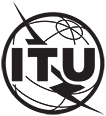 INTERNATIONAL TELECOMMUNICATION UNIONTELECOMMUNICATION
STANDARDIZATION SECTORSTUDY PERIOD 2022-2024INTERNATIONAL TELECOMMUNICATION UNIONTELECOMMUNICATION
STANDARDIZATION SECTORSTUDY PERIOD 2022-2024INTERNATIONAL TELECOMMUNICATION UNIONTELECOMMUNICATION
STANDARDIZATION SECTORSTUDY PERIOD 2022-2024INTERNATIONAL TELECOMMUNICATION UNIONTELECOMMUNICATION
STANDARDIZATION SECTORSTUDY PERIOD 2022-2024TSAG-TD479INTERNATIONAL TELECOMMUNICATION UNIONTELECOMMUNICATION
STANDARDIZATION SECTORSTUDY PERIOD 2022-2024INTERNATIONAL TELECOMMUNICATION UNIONTELECOMMUNICATION
STANDARDIZATION SECTORSTUDY PERIOD 2022-2024INTERNATIONAL TELECOMMUNICATION UNIONTELECOMMUNICATION
STANDARDIZATION SECTORSTUDY PERIOD 2022-2024INTERNATIONAL TELECOMMUNICATION UNIONTELECOMMUNICATION
STANDARDIZATION SECTORSTUDY PERIOD 2022-2024TSAGINTERNATIONAL TELECOMMUNICATION UNIONTELECOMMUNICATION
STANDARDIZATION SECTORSTUDY PERIOD 2022-2024INTERNATIONAL TELECOMMUNICATION UNIONTELECOMMUNICATION
STANDARDIZATION SECTORSTUDY PERIOD 2022-2024INTERNATIONAL TELECOMMUNICATION UNIONTELECOMMUNICATION
STANDARDIZATION SECTORSTUDY PERIOD 2022-2024INTERNATIONAL TELECOMMUNICATION UNIONTELECOMMUNICATION
STANDARDIZATION SECTORSTUDY PERIOD 2022-2024Original: EnglishQuestion(s):Question(s):N/AN/AN/AGeneva, 22 - 26 January 2024TDTDTDTDTDTDSource:Source:Rapporteur, TSAG RG-WTSA  Rapporteur, TSAG RG-WTSA  Rapporteur, TSAG RG-WTSA  Rapporteur, TSAG RG-WTSA  Title:Title:LS/o on latest WTSA Action Plan and draft "WTSA preparation guideline on Resolutions" [to all ITU-T SGs and regional telecommunication organizations]LS/o on latest WTSA Action Plan and draft "WTSA preparation guideline on Resolutions" [to all ITU-T SGs and regional telecommunication organizations]LS/o on latest WTSA Action Plan and draft "WTSA preparation guideline on Resolutions" [to all ITU-T SGs and regional telecommunication organizations]LS/o on latest WTSA Action Plan and draft "WTSA preparation guideline on Resolutions" [to all ITU-T SGs and regional telecommunication organizations]LIAISON STATEMENTLIAISON STATEMENTLIAISON STATEMENTLIAISON STATEMENTLIAISON STATEMENTLIAISON STATEMENTFor action to:For action to:For action to:All ITU-T SGs, APT, AST, ATU, CEPT, CITEL, RCCAll ITU-T SGs, APT, AST, ATU, CEPT, CITEL, RCCAll ITU-T SGs, APT, AST, ATU, CEPT, CITEL, RCCFor information to:For information to:For information to:---Approval:Approval:Approval:TSAG meeting (Geneva, 26 January 2024)TSAG meeting (Geneva, 26 January 2024)TSAG meeting (Geneva, 26 January 2024)Deadline:Deadline:Deadline:15 July 202415 July 202415 July 2024Contact:Contact:Mr Mihail Ion
Romania, WP1 chairmanMr Mihail Ion
Romania, WP1 chairmanE-mail:	mihail.ion@ancom.ro E-mail:	mihail.ion@ancom.ro Contact:Contact:Fang LI
CAICT, MIIT, China
Rapporteur, TSAG RG-WTSAFang LI
CAICT, MIIT, China
Rapporteur, TSAG RG-WTSATel: +86-10-62300104
E-mail: lifang@caict.ac.cn Tel: +86-10-62300104
E-mail: lifang@caict.ac.cn Abstract:This liaison statement provides latest WTSA Action Plan and draft "WTSA preparation guideline on Resolutions" for use and feedback as action by all ITU-T SGs and regional telecommunication organizations.